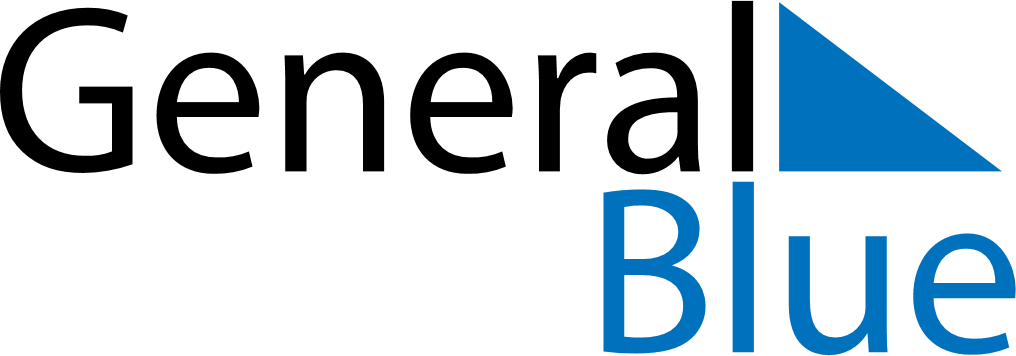 February 2020February 2020February 2020February 2020United StatesUnited StatesUnited StatesMondayTuesdayWednesdayThursdayFridaySaturdaySaturdaySunday112345678891011121314151516Valentine’s Day1718192021222223Washington’s Birthday24252627282929